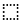 Fill in the BlanksRational and Irrational NumbersNumberRational or Irrational?First Eight DigitsRounded to 1 Decimal PlaceRounded to 2 Decimal PlacesRounded to 1 Significant FigureRounded to 3 Significant Figures